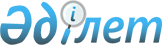 Шахтинск қаласы бойынша 2019 жылға арналған мектепке дейінгі тәрбие мен оқытуға мемлекеттік білім беру тапсырысын, ата-ана төлемақысының мөлшерін бекіту туралыҚарағанды облысы Шахтинск қаласының әкімдігінің 2019 жылғы 27 наурыздағы № 14/01 қаулысы. Қарағанды облысының Әділет департаментінде 2019 жылғы 29 наурызда № 5267 болып тіркелді
      Қазақстан Республикасының 2001 жылғы 23 қаңтардағы "Қазақстан Республикасындағы жергілікті мемлекеттік басқару және өзін-өзі басқару туралы", 2007 жылғы 27 шілдедегі "Білім туралы" Заңдарына сәйкес, Шахтинск қаласының әкімдігі ҚАУЛЫ ЕТЕДІ:
      1. Жергілікті бюджет есебінен қаржыландырылатын Шахтинск қаласының мектепке дейінгі білім беру ұйымдарындағы 2019 жылға арналған мектепке дейінгі тәрбие мен оқытуға мемлекеттік білім беру тапсырысы, ата-ана төлемақысының мөлшері осы қаулының қосымшасына сәйкес бекітілсін.
      2. Осы қаулының орындалуын бақылау Шахтинск қаласы әкімінің орынбасары К.К. Тлеубергеновке жүктелсін.
      3. Осы қаулы алғашқы ресми жарияланған күннен бастап қолданысқа енгізіледі. Жергілікті бюджет есебінен қаржыландырылатын Шахтинск қаласының мектепке дейінгі білім беру ұйымдарындағы 2019 жылға арналған мектепке дейінгі тәрбие мен оқытуға мемлекеттік білім беру тапсырысы, ата-ана төлемақысының мөлшері
					© 2012. Қазақстан Республикасы Әділет министрлігінің «Қазақстан Республикасының Заңнама және құқықтық ақпарат институты» ШЖҚ РМК
				
      Қала әкімі

С. Аймаков
Шахтинск қаласы әкімдігінің
2019 жылғы 27 наурыздағы
№ 14/01
қаулысына
қосымша
№
Мектепке дейінгі тәрбие мен оқыту ұйымы
Мектепке дейінгі тәрбие мен оқыту ұйымдарындағы тәрбиеленушілердің саны
Бір тәрбиеленушіге айына жұмсалатын шығыстардың орташа құны (теңге)
Бір тәрбиеленушіге айына жұмсалатын шығыстардың орташа құны (теңге)
Мектепке дейінгі білім беру ұйымдарының айына ата-ана төлемақысының мөлшері
№
Мектепке дейінгі тәрбие мен оқыту ұйымы
Мектепке дейінгі тәрбие мен оқыту ұйымдарындағы тәрбиеленушілердің саны
Мемлекеттік
Жеке-меншік
Мектепке дейінгі білім беру ұйымдарының айына ата-ана төлемақысының мөлшері
1
"Шахтинск қаласы әкімдігінің № 4 жалпы білім беру мектебі" коммуналдық мемлекеттік мекемесі жанындағы толық күн болатын мектепке дейінгі шағын орталық
50
13470,0
0
1 жас 7 ай - 3 жас - 9 500 теңге

3 - 7 жас – 11 000 теңге
2
"Шахтинск қаласы әкімдігі Шахтинск қаласының білім бөлімінің "Салтанат" сәбилер балабақшасы" коммуналдық мемлекеттік қазыналық кәсіпорыны
383
18728,46
0
1 жас 7 ай - 3 жас - 9 500 теңге

3 - 7 жас – 11 000 теңге
3
"Шахтинск қаласы әкімдігі Шахтинск қаласының білім бөлімінің "Снегурочка" сәбилер балабақшасы" коммуналдық мемлекеттік қазыналық кәсіпорыны
315
20440,74
0
1 жас 7 ай - 3 жас - 9 500 теңге

3 - 7 жас – 11 000 теңге
4
"Шахтинск қаласы әкімдігі Шахтинск қаласының білім бөлімінің "Ботагоз" сәбилер балабақшасы" коммуналдық мемлекеттік қазыналық кәсіпорыны
305
21513,93
0
1 жас 7 ай - 3 жас - 9 500 теңге

3 - 7 жас – 11 000 теңге
5
"Шахтинск қаласы әкімдігі Шахтинск қаласының білім бөлімінің "Қарлығаш" сәбилер балабақшасы" коммуналдық мемлекеттік қазыналық кәсіпорыны
312
24987,18
0
1 жас 7 ай - 3 жас - 9 500 теңге

3 - 7 жас – 11 000 теңге
6
"Шахтинск қаласы әкімдігі Шахтинск қаласының білім бөлімінің "Еркетай" сәбилер балабақшасы" коммуналдық мемлекеттік қазыналық кәсіпорыны
275
31759,70
0
1 жас 7 ай - 3 жас - 9 500 теңге

3 - 7 жас – 11 000 теңге
7
"Шахтинск қаласы әкімдігі Шахтинск қаласының білім бөлімінің "Березка" сәбилер балабақшасы" коммуналдық мемлекеттік қазыналық кәсіпорыны
221
21434,01
0
1 жас 7 ай - 3 жас - 9 500 теңге

3 - 7 жас – 11 000 теңге
8
"Шахтинск қаласы әкімдігі Шахтинск қаласының білім бөлімінің "Аленка" сәбилер балабақшасы" коммуналдық мемлекеттік қазыналық кәсіпорыны
215
22880,62
0
1 жас 7 ай - 3 жас - 9 500 теңге

3 - 7 жас – 11 000 теңге
9
"Шахтинск қаласы әкімдігі Шахтинск қаласының білім бөлімінің "Гүлдер" сәбилер балабақшасы" коммуналдық мемлекеттік қазыналық кәсіпорыны
155
22132,26
0
1 жас 7 ай - 3 жас - 9 500 теңге

3 - 7 жас – 11 000 теңге
10
"Шахтинск қаласы әкімдігінің № 3 жалпы білім беру мектебі" коммуналдық мемлекеттік мекемесі жанындағы толық күн болатын мектепке дейінгі шағын орталық
50
13030,0
0
1 жас 7 ай - 3 жас - 9 500 теңге

3 - 7 жас – 11 000 теңге
11
"Шахтинск қаласы әкімдігінің № 8 жалпы білім беру мектебі" коммуналдық мемлекеттік мекемесі жанындағы толық күн болатын мектепке дейінгі шағын орталық
25
14673,33
0
1 жас 7 ай - 3 жас - 9 500 теңге

3 - 7 жас – 11 000 теңге
12
Жеке-меншік мектепке дейінгі ұйым
225
0
26000,0
1 жас 7 ай - 3 жас - 9 500 теңге

3 - 7 жас – 11 000 теңге